ПРОГРАМ  ОКРУЖНОГ ТАКМИЧЕЊА ИЗ МАТЕМАТИКЕ 25. АПРИЛ 2021. ГОДИНЕoд 13:00h     - ДОЧЕК ТАКМИЧАРА И ЊИХОВИХ ПРАТИЛАЦА   - ПРОВЕРА ПРИЈАВА   - ИНФОРМАЦИЈЕ13:15h           - ОТВАРАЊЕ ЗАДАТАКА ОД СТРАНЕ КОМИСИJE   - УМНОЖАВАЊЕ ЗАДАТАКА13:30h   - РАСПОРЕЂИВАЊЕ УЧЕНИКА ПО УЧИОНИЦАМА13:55h- ПОДЕЛА ЗАДАТАКА - ДЕЖУРНИ НАСТАВНИЦИ14:00h – 16:30h     -  ИЗРАДА ЗАДАТАКА17:00h – 18:00h - ПРЕГЛЕД ЗАДАТАКА ОД СТРАНЕ КОМИСИЈЕ    18:00h – 18:30h        -  УНОШЕЊЕ ПОДАТАКА  И ШТАМПАЊE              ПРЕЛИМИНАРНИХ  РЕЗУЛТАТА    18:30h - ИСТИЦАЊЕ ПРЕЛИМИНАРНИХ РЕЗУЛТАТА    18:30h – 19:15h          - ПРИЈЕМ И РЕШАВАЊЕ ПРИГОВОРА           (ЖАЛБИ)                                                                                                                                                    19:30h          - ИСТИЦАЊЕ КОНАЧНИХ РЕЗУЛТАТА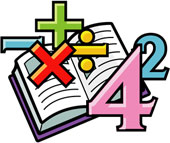 